Aanvraagformulier ▪ EVENEMENT (ART. 2:25 APV OMMEN 2021) (toelichting)Een evenement is bijvoorbeeld een festival, dorpsfeest, rommelmarkt of (sport)wedstrijd maar ook een herdenkingsplechtigheid. Een besloten feest is geen evenement. Er is een verschil tussen kleine evenementen met minder dan 100 bezoekers en grote(re) evenementen met meer bezoekers. Met dit formulier kunt u, naast de evenementenvergunning, de volgende zaken regelen:geluidsontheffing;ontheffing artikel 35 Alcoholwet;ontheffing Zondagswet;loterij of kansspel bij een evenement;melding Besluit Brandveilig Gebruik en Basishulpverlening Overige plaatsen;vergunning voor het plaatsen van spandoeken op of boven gemeentegrond;verkeersmaatregelen;gebruiken van gemeentelijke voorzieningen zoals bijv. hekken. Uw aanvraag Aan de hand van uw aanvraag kunnen wij beoordelen wat er geregeld moet worden om uw evenement door te kunnen laten gaan en waar wij en de hulpdiensten zich op moeten voorbereiden. Denk hierbij aan maatregelen met betrekking tot het afsluiten van wegen, inzet van politiecapaciteit en controle op brandveiligheid door de brandweer. Hulpdiensten en overige interne afdelingen worden ook om advies over uw evenement gevraagd. Adviezen worden verwerkt en meegenomen bij de vergunningverlening. Aanvraagtermijn Wij moeten uw aanvraag minimaal 8 weken voor aanvang van het evenement ontvangen hebben. Bij evenementen met meer dan 500 bezoekers geldt een indieningstermijn van 12 weken. Hoe eerder u uw aanvraag indient, hoe eerder u weet of en hoe u uw evenement kunt organiseren. Als uw aanvraag te laat is, kan het gebeuren dat wij de aanvraag niet behandelen, waardoor het evenement dan niet door kan gaan. Wij stellen een aanvraag alleen buiten behandeling als er geen verantwoorde beoordeling meer mogelijk is. Na het indienen van de aanvraag krijgt u van ons een ontvangstbevestiging en uw aanvraag wordt gepubliceerd in het Ommer Nieuws. Belanghebbenden (bijv. omwonenden) krijgen hiermee de kans om binnen 10 werkdagen een zienswijze in te dienen. Zienswijzen worden meegenomen in de beoordeling van de aanvraag. Overige informatiePersoonsgegevens die u op dit aanvraagformulier hebt ingevuld, worden verwerkt binnen de gemeentelijke organisatie. En worden mogelijk gedeeld met externe organisaties (bijv. politie).Evenementenverzekering: Er kan altijd iets misgaan bij een evenement of een evenement wordt bijvoorbeeld afgelast. Wij adviseren u daarom een evenementenverzekering af te sluiten. Kosten: Voor een evenementenvergunning, een geluidsontheffing en een ontheffing artikel 35 Alcoholwet betaalt u leges. Een ontheffing Zondagswet en een vergunning voor het plaatsen van spandoeken (op of boven openbare grond) zijn kosteloos.Voor vragen kunt u tijdens kantooruren contact opnemen met de evenementencoördinator van het Regieteam van de gemeente Ommen, te bereiken via het telefoonnummer (14 0529).U kunt het ingevulde en ondertekende formulier sturen naar de gemeente Ommen t.a.v. de evenementencoördinator (Postbus 100, 7730AC Ommen) of mailen naar gemeente@ommen.nl.U hoeft alleen die vragen in te vullen die op uw evenement van toepassing zijn. Als er gegevens ontbreken kan een aanvraag niet behandeld worden. Bijlagen: Aan het einde van het aanvraagformulier vindt u een checklist voor het maken van de situatietekening(en) en welke bijlagen u mee moet sturen. 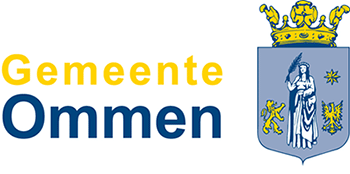 Aanvraagformulier ▪ EVENEMENT1. AanvragerNaam organisatie		    ________________________________________________________KVK-nummer			    ________________________________________________________Naam aanvrager 		    ___________________________________________   dhr.   mevr.Adres				    ________________________________________________________Postcode en woonplaats	    ________________________________________________________Telefoonnummer		    ________________________________________________________E-mailadres			    ________________________________________________________Contactpersoon of - personen tijdens het evenementNaam of namen	            	    ________________________________________________________				    ________________________________________________________Telefoonnummer(s) (mobiel) 	    ________________________________________________________				    ________________________________________________________2. Wat vraagt u aan?Naam evenement  	            	    ________________________________________________________Geef een duidelijke omschrijving van het evenement. (Als bijlage dient u een programma bij te voegen)____________________________________________________________________________________________________________________________________________________________________________________________________________________________________________________________Doelgroep   alle leeftijden   0 tot 12 jaar (zonder ouders)   0 tot 12 jaar (met ouders)   12 tot 18 jaar   18 tot 30 jaar   30 tot 65 jaar   65 jaar en ouderSoort evenement 	Beurs	Dierenmarkt/-show	Markt, braderie, snuffelmarkt, rommelmarkt e.d. 	Muziekevenement, soort muziek _________________________________________________	Auto- / motorsportevenement	Kermis	Optocht	(Sport)wedstrijd / evenement	Dorps- / buurt- / tentfeest	Concours (met paarden en pony’s)	Anders, namelijk _______________________________________________________________Aanwezigheid publiek		 Als toeschouwer		 Als toeschouwer en deelnemerWordt er entree geheven?	 Ja, via kaarten in de voorverkoop.  Aantal _____________________				 Ja, via kaartverkoop aan de kassa. Aantal _____________________				 NeeZo nee, hoe wordt dan het aantal bezoekers bijgehouden? ___________________________________________________________________________________________________________________________________________________________________________________________________________Zijn er specifieke groepen aanwezig?		 Ja, minder zelfredzamen;						 Ja, politiek sensitieve personen;						 Ja, gewelds sensitieve personen;						 Ja, leden koninklijk huis;						 Ja, namelijk ________________________________						 NeeIs er mogelijk drugs- of alcoholgebruik van toepassing?		 Alcohol								 Drugs								 Alcohol en drugsWilt u een vooroverleg met de gemeente, politie en/of brandweer?		   Ja         NeeZo ja, dan neemt de evenementencoördinator telefonisch of per mail contact met u op om een datum te plannen.3. Wanneer vindt het evenement plaats?Maandag		__________________ van ______ uur tot ______ uurDinsdag		__________________ van ______ uur tot ______ uurWoensdag		__________________ van ______ uur tot ______ uurDonderdag		__________________ van ______ uur tot ______ uurVrijdag			__________________ van ______ uur tot ______ uurZaterdag		__________________ van ______ uur tot ______ uurZondag			__________________ van ______ uur tot ______ uurStart opbouw	 	__________________ om ______ uur Afbouw gereed	 	__________________ om ______ uur4. LocatieWaar vindt het evenement plaats?	 Eén locatie	 Meerdere locaties	 Route(Meerdere antwoorden zijn mogelijk)Adres		    	______________________________________________________________Postcode en plaats	______________________________________________________________Is het evenement gemeentegrens overschrijdend?				   Ja         NeeZo ja, geef dan ook aan welke gemeenten betrokken zijn. U moet ook contact opnemen met deze gemeenten. Mogelijk bent u ook daar een vergunning of ontheffing nodig of moet u een melding doen. Op welke ondergrond vindt het evenement plaats?	   Harde ondergrond (steen, asfalt, e.d.)							   Zachte ondergrond (zand, gras, e.d.)							   WaterHet terrein is			   Openbaar terrein	   Particulier terrein, de eigenaar is:Naam				________________________________________________________Adres				________________________________________________________Postcode en woonplaats	________________________________________________________Vindt het evenement in een bestaand bouwwerk plaats? Nee Ja. Vaak moet er een melding brandveilig gebruik via het OLO (www.omgevingsloket.nl) ingediend worden.Is het evenemententerrein afgesloten?		 Nee		 Ja, d.m.v. _____________________5. Objecten5.1 Plaatst u objecten zoals tenten, podia, tribunes, kramen en snackwagen?  	   Ja         NeeU moet voldoen aan de voorwaarden van het “Besluit brandveilig gebruik en basishulpverlening overige plaatsen”, te vinden op https://wetten.overheid.nl/BWBR0040068/2018-08-01 , voor vragen zie http://bgbop.regelaar.nl/.5.2 Worden de tenten opgewarmd?  	 Nee		 Ja, d.m.v. ____________________________5.3 Wordt er gekampeerd of zijn er andere tijdelijke overnachtingsmogelijkheden op of bij het evenemententerrein?								   Ja         NeeZo ja, graag een toelichting op de aantal kampeerders en de kampeermiddelen. ____________________________________________________________________________________________________________________________________________________________________________________________________________________________________________________________ 6. Verkeer6.1 Moeten er wegen worden afgesloten voor het evenement?			   Ja         Nee6.2 Worden er bus- of vuilnisroutes afgesloten?   Nee         Ja, namelijk _______________________________________________________________6.3 Hoe is de toegankelijkheid van de aan- en afvoerwegen?	 Goed (3 of meer beschikbare wegen)								 Matig (2 beschikbare wegen) Slecht (1 beschikbare weg of afsluiting hoofdweg)6.4 Is het evenement van invloed op de bereikbaarheid voor hulpdiensten voor omwonenden? Nee 	 Ja, geef de hulpverleningsroute dan aan op de tekening.6.5 Hoe en op welke locaties worden tijdens het evenement parkeervoorzieningen geregeld?____________________________________________________________________________________________________________________________________________________________________________________________________________________________________________________________	6.6 Zet u parkeerwachters in?				  Nee	   Ja, aantal ____________________6.7 Zet u (gecertificeerde) verkeersregelaars in?	   Nee	   Ja, aantal ____________________7. Geluid7.1 Gaat u tijdens het evenement geluid ten gehore brengen?			   Ja         Nee7.2 Zo ja, de geluidsontheffing is nodig voor een:   Omroepinstallatie   CD-speler   Liveoptreden van een band, namelijk __________________________________________________   Anders, namelijk ___________________________________________________________________7.3 Voor welke data en tijden wilt u een geluidsontheffing?Maandag	__________________ van ______ uur tot ______ uurDinsdag	__________________ van ______ uur tot ______ uurWoensdag	__________________ van ______ uur tot ______ uurDonderdag	__________________ van ______ uur tot ______ uurVrijdag		__________________ van ______ uur tot ______ uurZaterdag	__________________ van ______ uur tot ______ uurZondag		__________________ van ______ uur tot ______ uur8. Alcohol8.1 Wordt er tijdens het evenement alcohol geschonken?			   Ja         Nee 8.2 Op welke data en tijden wordt er alcohol geschonken?Maandag	__________________ van ______ uur tot ______ uurDinsdag	__________________ van ______ uur tot ______ uurWoensdag	__________________ van ______ uur tot ______ uurDonderdag	__________________ van ______ uur tot ______ uurVrijdag		__________________ van ______ uur tot ______ uurZaterdag	__________________ van ______ uur tot ______ uurZondag		__________________ van ______ uur tot ______ uur8.3 Wat gebruikt u om de leeftijdscontrole van jongeren gemakkelijker te maken?   Polsbandjes		   Stempels	   Niets	   Anders, namelijk ____________________9. Etenswaren9.1 Worden er tijdens het evenement etenswaren bereid?		 Ja									 Nee, wel verstrekt									 Nee9.2 Zo ja, welke etenswaren? ___________________________________________________________9.3 Zo ja, op welke wijze?	 Met gasinstallatie (incl. gasbarbecue);				 Met elektrische installatie (incl. elektrische barbecue);				 Barbecue op kolen;				 Anders, namelijk; _________________________________________10. EHBO10.1 Worden er EHBO-voorzieningen getroffen?				   ja         nee 10.2 Zo ja, welke en hoeveel?   EHBO-post						aantal ______       EHBO-personeel					aantal ______   Rustplekken						aantal ______   Anders, namelijk ___________________________________________________________________Naam EHBO-organisatie 	  	    _________________________________________________Naam contactpersoon	 	  	    _________________________________________________Telefoonnummer contactpersoon 	    _________________________________________________11. Afval, milieu en voorzieningen11.1 Worden er sanitaire voorzieningen getroffen?				   Ja         Nee11.2 Zo ja, welke en hoeveel?   Toiletten			 Damestoiletten 	aantal ______				 Herentoiletten	aantal ______				 Plaskruizen 		aantal ______				 Invalidetoiletten 	aantal ______   Douches						aantal ______   Wasgelegenheden 					aantal ______   Sproei-installaties of dergelijke			aantal ______   Zwembaden / hottubs / peuterbadjes e.d.		aantal ______   Drinkwatervoorzieningen				aantal ______   Kleedkamers					aantal ______   Anders, namelijk ___________________________________________________________________11.3 Wordt er afvalwater geloosd?						   Ja         Nee11.4 Op welke wijze wordt het afvalwater geloosd?	   Riool			   Chemisch							   Anders, namelijk _____________________11.5 Worden er stroomvoorzieningen getroffen?	   Nee	   Ja, namelijk __________________11.6 Zijn er voorzieningen / activiteiten zoals?		   Kinderopvang(ook deze voorzieningen moeten op de tekening staan)	   Zandbak							   Speeltoestellen							   Ballenbak							   Spring- / luchtkussens							   Tatoeage, piercings e.d. 							   Anders, namelijk _____________________							   N.v.t.11.7 Hoe is de schoonmaak na afloop van het evenement geregeld?________________________________________________________________________________________________________________________________________________________________________12. Bijkomende zaken12.1 Wilt u tijdens uw evenement vuurwerk afsteken?		      		   Ja         NeeVoor het afsteken van vuurwerk moet u toestemming hebben van de provincie. Deze toestemming wordt alleen verleend aan erkende bedrijven met een vuurwerkvergunning van het Ministerie voor Infrastructuur en Milieu.12.2 Wilt u tijdens uw evenement fakkels, vuurkorven e.d. gebruiken?		   Ja         NeeZo ja, wat precies en hoeveel stuks?     ____________________________________________________12.3 Wordt er gebruik gemaakt van (brandgevaarlijke) special effects?		   Ja         NeeSpecial effects moeten door een deskundig bedrijf worden uitgevoerd, hiervoor moet een RI&E worden ingeleverd bij de vergunningaanvraag.Welke special effects? _________________________________________________________________Welke maatregelen treft u om ongelukken met special effects te voorkomen?________________________________________________________________________________________________________________________________________________________________________12.4 Wilt u tijdens uw evenement brandgevaarlijke stoffen gebruiken?		   Ja         Nee12.5 Worden er (kermis)attracties geplaatst, zoals bijv. een draaimolen?	   Ja         NeeZo ja, welke attracties?   _______________________________________________________________________________________________________________________________________________________________________________________________________________________________________12.6 Zijn dieren een onderdeel van het evenement?				   Ja         NeeZo ja, welke dieren en met wat voor doel? _________________________________________________________________________________________________________________________________________________________________________________________________________________________12.7 Wilt u tijdens uw evenement ballonnen oplaten?		      		   Ja         NeeZo ja, welk type ballonen?   _____________________________________________________________13. Reclame13.1 Gaat u spandoeken of reclameborden plaatsen? 	      			   Ja         Nee13.2 Wilt u spandoeken ophangen op of boven gemeentegrond?      		   Ja         Nee13.3 Zo ja, hoeveel? ______13.4 Waar komen de spandoeken / reclameborden?  (geef aan of dit privé- of gemeentegrond is)1. __________________________________________________________________________________2. __________________________________________________________________________________3. __________________________________________________________________________________4. __________________________________________________________________________________5. __________________________________________________________________________________6. __________________________________________________________________________________7. __________________________________________________________________________________8. __________________________________________________________________________________9. __________________________________________________________________________________10. _________________________________________________________________________________11. _________________________________________________________________________________12. _________________________________________________________________________________14. Kansspelen14.1 Wordt er bij uw evenement een verloting georganiseerd?			   Ja         Nee14.2 Zo ja, wat is het aantal loten? _________   en wat zijn de kosten per lot? _________14.3 Is er bij uw evenement een klein kansspel zoals bingo of een rad van fortuin?    Ja, namelijk _______________________________________________________________________          Nee15. BeveiligingNaam beveiligingsbedrijf 	      _______________________________________________________Adres			    	      _______________________________________________________Postcode en woonplaats 	      _______________________________________________________Telefoonnummer	   	      _______________________________________________________Website en/of e-mailadres	      _______________________________________________________Certificatienummer		      _______________________________________________________Contactpersoon beveiliging tijdens het evenementNaam				    ________________________________________________________Telefoonnummer (mobiel)	   ________________________________________________________Het beveiligingspersoneel bestaat uit ______ personen.16. Eventuele extra toelichting        _________________________________________________________________________________        _________________________________________________________________________________        _________________________________________________________________________________        _________________________________________________________________________________        _________________________________________________________________________________        _________________________________________________________________________________        _________________________________________________________________________________        _________________________________________________________________________________        _________________________________________________________________________________        _________________________________________________________________________________        _________________________________________________________________________________        _________________________________________________________________________________        _________________________________________________________________________________        _________________________________________________________________________________        _________________________________________________________________________________OndertekeningPlaats en datum:Handtekening aanvrager:Checklist bijlagen / indieningsvereistenOnderstaande tekening moet u altijd aanleveren als onderdeel van dit aanvraagformulier.Een op schaal gemaakte situatietekening van de locatie waarop het evenement plaatsvindt, met daarop (indien van toepassing):Tekening voorzien van schaalfactor, data, naam en noordpijl.Locatie activiteiten;Locatie tent(en), tribunes en podia (min. 5 meter vanaf gebouwen en overige objecten);Hekwerken;Verkeersmaatregelen (dit moet op een aparte plattegrond / situatietekening);Calamiteitenroute;Aanrijroutes;(Afgesloten) wegen in de omgeving;Route / parcours;Eenrichtingsverkeer;Vrij te houden opstelplaats taxi’s;Parkeerterrein / parkeervoorzieningen;Doorsteekpunten voor hulpdiensten;Overnamepunten hulpdiensten;Locatie en aantal verkeersregelaars;Begaanbaarheid terrein (rijplaten e.d.);Locatie(s) voorzieningen:Aggregaten (min. 5 meter vanaf tent, plaatsen blusmiddel en afschermen voor publiek);Dieselkachels (min. 5 meter vanaf tent, plaatsen blusmiddel en afschermen voor publiek);Lichtmasten en / of openbare verlichting;Heaters (in tent niet toegestaan);Vuurkorven;Containers;Opslag brandgevaarlijke stoffen (min. 5 meter vanaf tent);Bak- en braadinrichtingen (aangeven gas / elektra, niet in de tent toegestaan en op min. 5 meter vanaf tent plaatsen);Voertuigen;Kramen;Attracties (zowel kermisattracties als spring- of luchtkussens);Sanitaire voorzieningen;Overige te plaatsen obstakels rondom de tent;Locatie calamiteitenvoorzieningen;Bluswatervoorzieningen (o.a. sloten en brandkranen)Vluchtwegaanduiding;(Nood)uitgang(en);EHBO-posten;Verzamelplaats bij calamiteiten;Onderstaande tekening moet u indienen als de genoemde voorwaarden van toepassing zijn.Bij evenementen waarbij een tent vanaf 50 m2 en / of meer dan 50 personen in de tent / het tijdelijke bouwwerk worden geplaatst. Bij evenementen waarbij overige bouwwerken voor meer dan 150 personen worden geplaatst. Bij klasse B en C evenementen en afhankelijk van de risico’s bij A-evenementen.Locatie inventaris;Stoelen (indien in rijen, dan onderling koppelen en stoelenplan aanleveren);Banken;Tafels / statafels;Tribunes;Podiums;Ticket- ID- en overige controlepunten;Afscheidingen;Toiletten;Garderobe;Kassa;Tappunten;Lockers;Verwarming (in tent is alleen hete lucht verwarming toegestaan);Aantal en maatgeving van genoemde inventaris in de tekening of legenda noteren;Maatgeving van de ruimte(n) en / of tent(en) aangeven;Bij verschillende opstellingen van het inventaris, moet u per opstelling een aparte tekening indienen;Calamiteitenvoorzieningen:Brand- en rookwerende scheidingsconstructies;Blusmiddelen met daarbij aangegeven type en gewicht / hoeveelheid van de blusstof;Draairichting en openingshoek (90 – 180) van deuren van de nooduitgangen;Aangeven op welke wijze deuren van nooduitgangen geopend kunnen worden. Bv. Panieksluiting (P), draaiknop (K), schuif (S) of hendel (H) (een afgesloten deur in vluchtwegen is niet toegestaan);Vrije doorgangsbreedte van de (nood)uitgangen in cm;Vluchtwegaanduiding / transparantverlichtingsarmaturen;Vrije doorgangsbreedte van gangpaden en vluchtwegen in cm;Noodverlichting per ruimte;Brandweeringang (houdt hierbij rekening met de hulpdienstroutes);Constructietekeningen (tent, podium, tribune enz.);Eigen opgave van het maximaal aantal toe te laten personen per ruimte per opstellingsplan;Locatie special effects (wat en welk bedrijf dit uitvoert);Overige bijlagenKopie identiteitsbewijs aanvrager en leidinggevenden Alcoholwet;Veiligheidsplan;Constructieberekeningen voor alle relevante onderdelen;Huisregels;Programma;Tentboek;Bijlage – Gebruik materialen van gemeente OmmenIndien u materialen van de gemeente Ommen wilt gebruiken kunt dit op dit formulier aangeven. Gegevens evenementNaam organisatie		    ________________________________________________________Naam aanvrager		    ___________________________________________   dhr.   mevr.Adres				    ________________________________________________________Postcode en woonplaats	    ________________________________________________________Telefoonnummer		    ________________________________________________________E-mailadres			    ________________________________________________________Naam evenement  	            	    ________________________________________________________Het evenement vindt plaats van   __________________ tot __________________Locatie evenementAdres		    	______________________________________________________________Postcode & plaats	______________________________________________________________Hekken______ aantal dranghekken		______ aantal afzethekken 	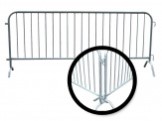 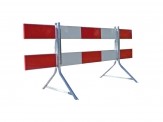 Borden______ aantal borden nummer C01 “gesloten in beide richtingen”      		      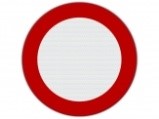 ______ aantal borden nummer E01 “parkeerverbod”      			      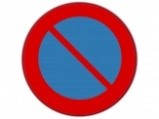 ______ aantal borden nummer E02 “verboden stil te staan”      			      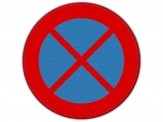 ______ aantal borden nummer E04 “parkeergelegenheid”      			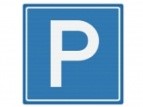 ______ aantal borden nummer E06 “parkeergelegenheid gehandicapten”      	      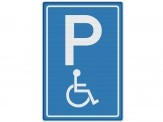 Wanneer haalt u het materiaal op? 			______________________________________Wanneer brengt u het materiaal weer terug?  		______________________________________Totaal aantal bezoekersTotaal aantal deelnemersMaximaal gelijktijdig aanwezige personenSoortAfmetingenAantalStraatnaamDatum en tijdSoort verkeersmaatregelUiterlijk 3 weken voorafgaand aan het evenement moet u de wegafsluitingen per e-mail doorgeven aan: infrabeheer@keoliss.nl; stremmingen@qbuzz.nl (bussen); jan.warmelink@outlook.com (buurtbus); info@rova.nl (vuilnisophaaldienst).Verkeersregelaars worden opgeleid via e-learning bij de Stichting Verkeersregelaars Nederland (www.verkeersregelaarsexamen.n)l. Organisaties en bedrijven in de gemeente Ommen kunnen ook verkeersregelaars inzetten via de Stichting Verkeersregelaars Ommen, maar hieraan zijn wel kosten verbonden. Meer informatie en de aanvraagformulieren kunt u vinden op www.verkeersregelaarsommen.nl. Aanvragen kunnen gestuurd worden naar aanvragen@verkeersregelaarsommen.nl.Versterkte (live) muziek moet op vrijdag- en zaterdagnacht om 01.00 uur zijn beëindigd, op zondag- tot en met donderdagnacht moet dit om 00.00 uur zijn beëindigd. Het evenement mag op vrijdag- en zaterdagnacht tot 02.00 uur duren en op overige dagen tot 01.00 uur, maar alleen met zachte achtergrondmuziek. De opstelling van de geluidsboxen moet op de situatietekening zijn ingetekend. De afstand tussen de boxen en omliggende woningen moet zo groot mogelijk zijn. De boxen moeten zo weinig mogelijk op woningen gericht zijn.Voor het schenken van zwak-alcoholische dranken (met een alcoholpercentage tot 15%) is een ontheffing van artikel 35 van de Alcoholwet nodig. Er mag geen sterke drank geschonken worden. Het schenken moet altijd onder leiding staan van één of meer personen die ten minste 21 jaar zijn en niet in enig opzicht van slecht levensgedrag zijn. Aan personen die jonger zijn dan 18 jaar mag geen alcohol worden verstrekt, ook niet via wederverstrekking. Bij twijfel over de leeftijd, is een leidinggevende verplicht om een legitimatiebewijs te vragen.Leidinggevende 1Leidinggevende 1Voornaam en achternaamGeboortedatum en plaatsAdresPostcode en woonplaatsLeidinggevende 2Leidinggevende 2Voornaam en achternaamGeboortedatum en plaatsAdresPostcode en woonplaatsLeidinggevende 3Leidinggevende 3Voornaam en achternaamGeboortedatum en plaatsAdresPostcode en woonplaatsDe norm is één EHBO’er per 500 personen. In het veiligheidsplan dient u aan te geven op welke tijden u welk aantal EHBO’ers inzet.LocatieType stoffen/gebruikOpslagwijze/gebruikToelichtingWij voeren een actief ontmoedigingsbeleid voor het oplaten van ballonnen tijdens evenementen. Losgelaten ballonnen kunnen in het milieu terecht komen of in het water belanden (waar ze vervuiling veroorzaken en een bedreiging vormen voor (water)dieren en vogels). Daarnaast zijn wij een duurzame en groene gemeente. Hierbij past het beperken van het oplaten van ballonnen. Wensballonnen met vuur zorgen bovendien voor brandgevaar.Het is verboden om spandoeken op te hangen aan de Vechtbrug, in het park bij het gemeentehuis of boven gemeentegrond voor evenementen waarvan de opbrengst niet ten goede komt aan goede doelen. Daarnaast kunt u maximaal 12 spandoeken gedurende maximaal 2 weken ophangen. Het is verboden om reclameborden op gemeentegrond te plaatsen. De displays aan lantaarnpalen kunt u huren bij Hoffman Outdoor Media te Groningen. Meer informatie vindt u onder de volgende link: https://www.ommen.nl/ondernemers/markt-en-middenstand/reclame-uitingen.html .Voor het plaatsen van reclameborden (of verwijsborden) in de bermen van provinciale of rijkswegen is toestemming nodig van de provincie of het rijk.De norm is één beveiliger per 250 personen. Voor beveiligingswerk moet gebruik worden gemaakt van een door het ministerie van Veiligheid en Justitie erkende beveiligingsorganisatie. De beveiligers moeten gecertificeerd zijn en voldoen aan de eisen gesteld in de Wet particuliere beveiligingsorganisaties en recherchebureaus (Wet Pbor). In het veiligheidsplan dient u aan te geven op welke tijden u welk aantal beveiligers inzet.Het is mogelijk dat voor de uitvoering van uw plannen nog meer vergunningen of ontheffingen nodig zijn; denk hierbij onder andere aan de Wet Natuurbescherming.Concurrentieoverwegingen mogen niet meegenomen worden in de beoordeling van uw aanvraag. U heeft dus nooit het alleenrecht op een vergunning ten opzichte van een andere of later ingediende aanvraag voor een vergelijkbaar evenement. Als er zich qua aanvragen een cumulatie in activiteiten voordoet, wordt van de aanvragers (organisatoren) verwacht dat zij samen overleggen om tot een goede oplossing te komen.Na binnenkomst van de aanvraag wordt het evenement vermeld op de evenementenkalender. Dit betekent niet dat er automatisch vergunning zal worden verleend.U kunt hekken en borden lenen bij de gemeente. Deze materialen worden dan voor u gereserveerd, maar er kan niet gegarandeerd worden dat al het materiaal beschikbaar is. Materialen worden naar evenredigheid verdeeld. U moet zelf één week voorafgaand aan het evenement nagaan welke materialen voor u beschikbaar zijn. Extra borden, hekken en materialen moet u zelf elders regelen. Er zijn maximaal 30 dranghekken en 10 afzethekken.Beschadiging/vermissing van gemeente-eigendommen (waaronder gebruikte materialen) zijn voor uw kosten. U wordt in de gelegenheid gesteld om zelf te zorgen voor herstel, in overleg met de buitendienst van de gemeente. Herstel door de gemeente wordt aan u doorberekend.